OSKFD
6 Bd de Compostelle – 13012 MARSEILLE
tel : 04.91.89.94.50 – 06.25.78.11.62STAGE KARATE / KOBUDO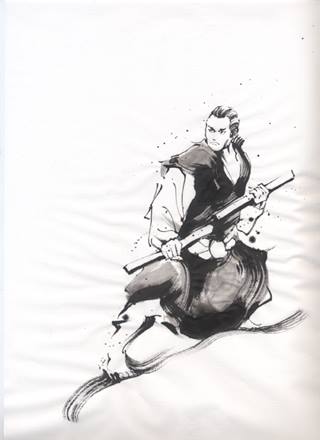 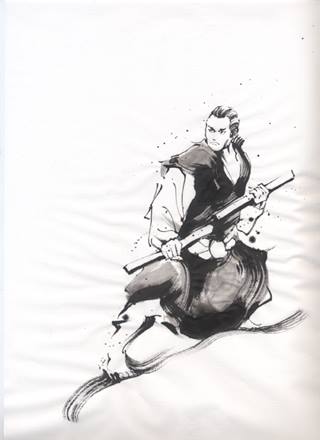 1ère semaine de juilletDu 3  au  7 juillet 201709h30 – 12h00 / 14h30-17h00Accueil à partir de 08h30A partir de la ceinture orange+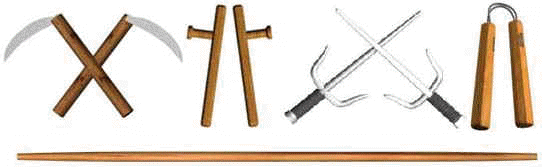 PI : 120€ (espèces ou chèque à l’ordre de OSKFD)Des activités récréatives seront proposées en plus des entraînements BULLETIN D’INSCRIPTION A RETOURNER ACCOMPAGNE DU REGLEMENT AVANT LE 18 JUINInscription Stage Du 3 au 7 Juillet 2017Nom : ……………………………………… Prénom : …………………………….Grade : …………………………………..Signature des Parents :